How to wash a Naughty Bus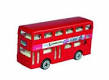 You will need:spongesoaptowel__ __ __ __ __ __ __ __ _ __ __ __ __ __ __ __ __ __ __ __ __ __ _Dry him with a towelFirst, put the water in the sink.Get him out.Wash the bus with soap.